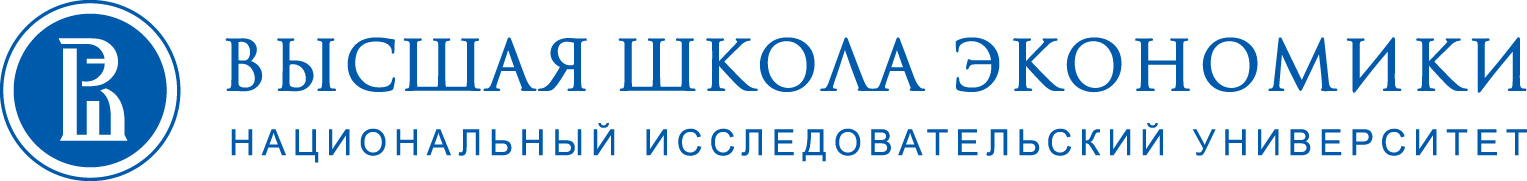 ПРЕДВАРИТЕЛЬНАЯ ПРОГРАММАXI международной конференции Школы философии и культурологии НИУ ВШЭ«Способы мысли, пути говорения»7-10 октября 2020 г.День первый. 7 октября10.00 – 13.00.  Пленарное заседание 1. Online.Canons and the History of Philosophy(Organized by Silver Bronzo (HSE) and Stefan Hessbrüggen-Walter (HSE))Part I: Canons and the History of Early Modern Philosophy10:00-10:30 	Lisa Shapiro (Simon Fraser University, Canada) The European Philosophical Canon, Gender, and Historiography10:30-11:00 	Stefan Hessbrüggen-Walter (HSE, Moscow) Abandon the Canon! An Introduction to ‘Data-Guided’ History of Philosophy11:00-11:10 	      Silver Bronzo (HSE): Comments11:10-11:30 	      Discussion11:30-11:45 	      BreakPart II: Canons and the History of Analytic and Chinese Philosophy11:45-12:15 	Michael Beaney (University of Aberdeen & Humboldt University of Berlin) Comparing Canon-Formation: Modern Analytic Philosophy and Ancient Chinese Philosophy12:15-12:45 	Robin Wang (Loyola Marymount University, Los Angeles) The Weaving and Transmitting of Jing (Classics): Canons and Their Discontents in Chinese Philosophy12:45-12:55 	       Silver Bronzo (HSE, Moscow): Comments12:55-13:15 	       Discussion14.30 – 16.00 – регистрация участников конференции (ул. Старая Басманная, д. 21/4, холл 1 этажа)15.00 – 19.00 – работа секций 15.00 – 19.00. Секция «Религиозное чувство и пути его осмысления». 
Часть 1(модератор  В.В. Золотухин (НИУ ВШЭ)Место проведения: ул. Старая Басманная, д. 21/4 (учебный корпус ФГН), 
аудитория А-312.Пахомова Анна Михайловна (Москва, МГУ).  Эволюция мифологических представлений о нагах в восточной философииФархитдинова Ольга Михайловна (Екатеринбург, УрФу). Язык описания религиозностиПендюрина Людмила Петровна (Ростов-на-Дону, ДГТУ). К вопросу о специфике религиозного чувствования в неоплатонизме Ямвлиха - заочноБарашков Виктор Владимирович (Владимир, ВлГУ имени А.Г. и Н.Г. Столетовых). Современная западная теология о соотношении в эстетическом опыте сфер чувственного и трансцендентногоЯковлев Валентин Валентинович (Тюмень, ТГУ). Размышления современных западных философов о том, как Дэвид Юм размышлял о чудесах – онлайнДамте Давид Соломонович (Москва, Издательский дом «Дело» РАНХиГС).  Понятие религиозного чувства в психологии веры Густава Форбродта16.00 – 19.00 Секция «Политическая философия»(модератор А.В. Марей (НИУ ВШЭ).Место проведения: ул. Старая Басманная, д. 21/4 (учебный корпус ФГН), 
аудитория 419.Шаблинский Антон Ильич (Москва, НИУ ВШЭ). Сталкивая историю идей и канонические трактовки истории философии: Почему Жан-Жак Руссо согласился на представительное правление?Тинус Никита Николаевич (Белгород, НИУ БелГУ). Политика индивидуации: от Выготского до ВирноКудряшова Валерия Константиновна (Москва, НИУ ВШЭ). «Роль интеллектуальных и моральных добродетелей в современном образовании"Бреус Андрей Владимирович (Москва, НИУ ВШЭ). «Фронетическая социальная наука» Б. Флювберга и социология М. ВебераБашков Владимир Владимирович (Москва, НИУ ВШЭ). Исключение и повторение в "Политической теологии" К. ШмиттаНиколина Надежда Валерьевна (Томск, ТГУ). Публичный интеллектуал или «философы не пекут хлеб».А. В. Марей (Москва, НИУ ВШЭ). Тема доклада уточняется.15.00 – 19.00 Секция «Философия физики и космологии» 
Online.(модератороры В.Э. Терехович (НИУ ВШЭ), И.А. Карпенко (НИУ ВШЭ)Владимиров Юрий Сергеевич (Москва, МГУ) Категория времени как доминанта картины мираКнязева Елена Николаевна (Москва, НИУ ВШЭ) Нелинейность времени в эволюции сложных системСевальников Андрей Юрьевич (Москва, ИФ РАН) Понимание времени в работах К.-Ф. ВайцзеккераТерехович Владислав Эрикович (Москва, НИУ ВШЭ) Два времени в физических теориях: время метрическое и время развитияКарпенко Иван Александрович (Москва, НИУ ВШЭ) Критика солипсизма в контексте теорий множества мировДень второй. 8 октября10.00-13.30. Пленарное заседание 2. «Философия в России XIX – XX вв.: практики себя»(Модератор: Андрей Тесля (БФУ им. И. Канта, СПбГУ))Место проведения: ул. Старая Басманная, д. 21/4 (учебный корпус ФГН), ауд. 204 (Зал заседаний ученого совета)Владимир  Карлович Кантор, д. филос. наук, профессор, заведующий Международной лабораторией исследований русско-европейского интеллектуального диалога, ординарный профессор НИУ ВШЭ. Тема доклада: «Россия возникла из русской литературы и философии».Михаил Брониславович Велижев, к. филол. наук, PhD, профессор ФГН НИУ ВШЭ. Тема доклада: «Кто такие «философы»? Языки, институты и социальные практики в первой половине XIX века».Андрей Александрович Тесля, к. филос. наук, с.н.с, научный руководитель (директор) Центра исследований русской мысли Института гуманитарных наук Балтийского федерального университета имени И. Канта, с.н.с Института истории СПбГУ. Тема доклада уточняется.Алексей Павлович Козырев, к. филос. наук, доцент кафедры истории русской философии философского факультета МГУ имени М.В. Ломоносова, заместитель декана по научной работе. Тема доклада: «В поисках за самим собой. Опыт Юрия Николаева (Ю. Н. Данзас)».Михаил Яковлевич Рожанский, к. филос. наук, директор Центра независимых социальных исследований – Иркутск (ЦНСИО). Тема доклада: «Человек исторический над историей. Экзистенциальный ресурс историософии в позднесоветском мире». 14.30 – 16.00 – регистрация участников конференции(ул. Старая Басманная, д. 21/4, холл 1 этажа)15.00 – 19.00 – работа секций 15.00 – 19.00. Секция «Религиозное чувство и пути его осмысления»
Часть 2.(модератор  В.В. Золотухин (НИУ ВШЭ)Место проведения: ул. Старая Басманная, д. 21/4 (учебный корпус ФГН), 
аудитория А-312.Яковлев Кирилл Игоревич (Москва, НИУ ВШЭ). Иисусова Молитва: феноменологический анализЗолотухина Елена Всеволодовна (Ростов-на-Дону, ЮФУ). «Язык чувств» как язык религиозно-мистического опыта - заочноМоисеев Дмитрий Сергеевич (независимый исследователь). Религиозное чувство и магическая бесстрастность в традиционализме Юлиуса ЭволыКоначева Светлана Александровна (Москва, РГГУ). Переживание в феноменологии религии раннего ХайдеггераЗасядько Александра Александровна (Москва, НИУ ВШЭ). Понятие внутреннего опыта у Ж. Батая: атеизация конфессиональной традицииМартемьянов Кирилл Алексеевич (Москва, НИУ ВШЭ). Феномен веры в философской и богословской оптике Карла Ранера15.00 – 19.00 Секция «Идея христианского единства 
в русской мысли XIX-XX вв.» Часть 1.(модератор Е.В. Бессчетнова (НИУ ВШЭ)Место проведения: ул. Старая Басманная, д. 21/4 (учебный корпус ФГН), 
аудитория Б-802.Бирюков Дмитрий Сергеевич (Москва, НИУ ВШЭ) Отношение Византия-Россия: линии, проявленные в русской мысли начала-середины XIX в. (П.Я. Чаадаев, А.С. Пушкин, И.В. Киреевский, Т.Н. Грановский)Резвых Татьяна Николаевна (Москва, ПСТГУ) Немецко-русский философский диалог: Бог и мир у С. Франка и М. Шелера.Тихонов Вячеслав Евгеньевич (Москва, ПСТГУ) Идея христианского единства в философской теологии Семена Франка – онлайн Усачев Александр Владимирович (Елец. Елецкий государственный университет им. И.А. Бунина) Интуитивная онтология (к 150-летию Н.О. Лосского)Климова Светлана Мушаиловна (Москва, НИУ ВШЭ) Проект нового человека: от русской к советской моделиНикитин Филипп Николаевич (Санкт-Петербург, Институт истории Санкт-Петербургского государственного университета) «Да будут все едино…»: понимание единства христианской Церкви В. А. Пашковым и его сыном А. В.ПашковымСоловьев Артем Павлович (Казань. КФУ) Ускользая от обвинений: философия архиеп. Никанора (Бровковича) в контексте кризиса теодицеи в европейской интеллектуальной культуреЧерновская Мария Алексеевна (Москва, НИУ ВШЭ) «Беспочвенники» и «староверы»: критика интеллектуалов и интеллигенции в делe Дрейфуса и «Вех»15.00 – 19.00 Секция «Philosophy of biology». 
Online.(модераторы И.А. Кузин (НИУ ВШЭ), Б. Маклун (НИУ ВШЭ)McLoone Brian (Москва, НИУ ВШЭ). Calculus and Counterpossibles in ScienceВолошин Михаил Юрьевич (Москва, МГУ).  Modelling and simulation in bioinformatics: new philosophical issues about nature of modelsШумилина Вера Андреевна (Москва, НИУ ВШЭ). Diversity of explanatory models in biology as an evidence for explanatory pluralismHeßbrüggen-Walter, Stefan (Москва, НИУ ВШЭ). Beyond Mechanism and VitalismКузин Иван Александрович (Москва, НИУ ВШЭ). Adaptationism and Philosophy: Origins and DestinationsЧасовских Григорий Александрович (Москва, РНИМУ им. Н.И.Пирогова). Prescriptive influence in evolutionary ethics: case of justiceКнязева Елена Николаевна (Москва, НИУ ВШЭ). Biosemiotics as a Bridge between Life Sciences and the Humanities.Brimhall Sierra Ann (Москва, НИУ ВШЭ). Pain Asymbolia, and its Implication for the Study of Chronic PainЧернышева А. (НИУ ВШЭ). Рацион как фактор исторического развития человеческого общества (Я. Молешотт)15.00 – 19.00 Секция «Этика заботы. Теория и практика здравоохранения»
Часть 1.(модераторы  А.В. Углева (НИУ ВШЭ, Е.О. Таратухин (РНИМУ им. Пирогова)Место проведения: ул. Старая Басманная, д. 21/4 (учебный корпус ФГН), 
аудитория 405.Таратухин Евгений Олегович (Москва, РНИМУ им. Н.И.Пирогова): «Мера порога в медицине: категория науки, категория этики»Галлямов Роман Ильмирович (Санкт-Петербург, СПбГУ). Научные практики заботы о себе: Две стратегии развития концептаКудряшова Валерия Константиновна (Москва, НИУ ВШЭ). Аретический подход в современной медицинской этике: этика заботы и вопрос взаимоотношений врача-пациента в медицинской практикеСмирнова Вера Александровна (Москва, РНИМУ им. Н.И.Пирогова). Анализ отношений врачей и пациентов-цыган в зарубежной литературе – онлайн!Ноздрачев Дмитрий Игоревич (Москва, РНИМУ им. Н.И.Пирогова). Пациент-центрированный подход в поликлинической помощи: этические проблемы и перспективыУглева Анастасия Валерьевна (Москва, НИУ ВШЭ). История жизни и самоидентификация в герменевтике Поля Рикера15.00 – 19.00 Темная секция: негативность и ничто в западной и восточной философии(модератор Т.П. Лифинцева (НИУ ВШЭ)Место проведения: ул. Старая Басманная, д. 21/4 (учебный корпус ФГН), 
аудитория 419.Аравина Анна Дмитриевна (Москва, НИУ ВШЭ) Негативный формализм в «космологических» концепциях 1920-х: онтологический статус искусства в теориях В.В. Кандинского и Г.Г. ШпетаБаландин Сергей Витальевич (Москва, НИУ ВШЭ) Идея отсутствия свойств в философском романе Роберта Музиля «Человек без свойств»Канаева Наталия Алексеевна (Москва, НИУ ВШЭ) Антикреационистская полемика (нир-Ишвара-вада) в средневековой индийской философии Лифинцева Татьяна Петровна (Москва, НИУ ВШЭ) Метафора света в сочинениях Майстера Экхарта и школах адвайта-веданта и санкхья.Ложкина Анастасия Витальевна (Москва, ИФ РАН) К особенностям определения раннебуддийской философии традиции «Абхидхамма-питаки»Савинов Алексей Андреевич//Cубъектность без субъектаТурко Дмитрий Сергеевич (Москва, НИУ ВШЭ) Теория самости школы мадхьямика-шуньявада.Парибок А.В. Неуместность понятия ничто в интерпретации буддийский философии.Псху Р.В. Трактовка суфийского понятия «фана" посредством религиозной герменевтики Г.Оберхаммера.День третий. 9 октября9.30 – 10.30 – регистрация участников конференции(ул. Старая Басманная, д. 21/4, холл 1 этажа)10.00 – 15.00. Секция «Социальная природа техники: технический апокалипсис или технологический рай?»(модератор Т.Ю. Сидорина (НИУ ВШЭ)Место проведения: ул. Старая Басманная, д. 21/4 (учебный корпус ФГН), 
аудитория А-307.Середкина Елена Владимировна (Пермь, ПНИПУ). ИИ и робототехника как отражение культуры «ботаников» (nerds): опыт социально-гуманитарной экспертизыЕмелин Вадим Анатольевич (Москва, МГУ). Проблема идентичности личности в контексте философии техникиЛогинов Александр Вячеславович (Москва, РГГУ). Траектории развития цифрового посткапитализмаЛуковенков Сергей Геннадьевич (Москва, РГГУ). «Демократизация» надзора: цифровые технологии как средство против антиутопийЧаганова Дарья Николаевна (Москва, НИУ ВШЭ). Война и техника: как технологизация меняет формат современных вооружённых конфликтовШкорубская Елена Геннадьевна (Крым, КФУ им. В.И. Вернадского). Проникновение технической литературы в повседневность: возможные проблемыМалыхина Юлия Юрьевна (Крым, КФУ им. В.И. Вернадского). Темпоральность в рефлексии автора утопического текстаСемиглазов Георгий Сергеевич (Москва, НИУ ВШЭ). Веберианские мотивы в работе Г. Йонаса «Принцип ответственности»Морозов Даниил Антонович (Москва НИУ ВШЭ). Техника цивилизации в размышлениях Я.Э. Голосовкера Жилина Анастасия Владимировна (Москва, НИУ ВШЭ). Техника до человека14.30 – 16.00 – регистрация участников конференции(ул. Старая Басманная, д. 21/4, холл 1 этажа)15.00 – 19.00 Секция «Этика заботы. Теория и практика здравоохранения»
Часть 2.(модераторы  А.В. Углева (НИУ ВШЭ, Е.О. Таратухин (РНИМУ им. Пирогова)Место проведения: ул. Старая Басманная, д. 21/4 (учебный корпус ФГН), 
аудитория 501.Часовских Григорий (Москва, НИУ ВШЭ, РНИМУ им. Н.И.Пирогова). Этические дилеммы инкорпорирования факторов религиозности/духовности в медицинскую практикуДенисов Егор Владимирович, Сидорова Полина Андреевна, Кадыкова Виктория Игоревна (Москва, РНИМУ им. Н.И.Пирогова). Эффективность и вклад российской психиатрии в профилактику преступленийАсташкина Елизавета Андреевна (Санкт-Петербург, СПбГУ). Информационная экология как вектор заботы о себеКоньков Максим Игоревич (Москва, РНИМУ им. Н.И.Пирогова). Проблема приверженности пациентов к медикаментозной терапииЗамятин Кирилл Александрович (Москва, РНИМУ им. Н.И.Пирогова). Этические аспекты участия студентов в оказании медицинской помощи15.00 – 19.00 Секция «Идея христианского единства 
в русской мысли XIX-XX вв.» Часть 2.(модератор И. И. Павлов (НИУ ВШЭ)Место проведения: ул. Старая Басманная, д. 21/4 (учебный корпус ФГН), 
аудитория Б-815.прот. Владимир Шмалий (Москва, ОЦАД) Флоровский как теоретик и практик христианского единстваБердникова Александра Юрьевна (Москва, ИФ РАН) Реакция С.Л. Франка на теократический проект В.С.СоловьеваБессчетнова Елена Валерьевна (Москва, НИУ ВШЭ) Католический интегризм contra «соловьёвский модернизм» (по материалам фонда Умберто Бениньи)Баси Аббакар Хафиз Абдельшафи  (Москва, НИУ ВШЭ) Идея христианского единства в учение Вл. С. СоловьеваДоронина Анна Александровна (Москва, НИУ ВШЭ) Вяч. Иванов как восприемник экуменистических идей Вл.СоловьеваИльин Иван Юрьевич (Москва, НИУ ВШЭ) Una Sancta: природа Церкви и вопрос о христианском единстве у С. Н. БулгаковаКульпинов Сергей Сергеевич (Санкт-Петербург, аспирантура Санкт-Петербургской Духовной Академии Русской Православной Церкви, кафедра Церковной истории) Идея христианского единства в обновленческом богословии первой половины 1920-х гг.Филиппов Андрей Юрьевич (Москва, НИУ ВШЭ) К единству христианской культуры: В. Ф. Эрн о католической религиозной мысли.Павлов Илья Ильич (Москва, НИУ ВШЭ) Проблема христианского единства в философии Владимира Бибихина: шаг вперед или назад?15.00 – 19.00 Секция «Социально–философская футурология»
Часть 1.(модератор  А.В. Павлов (НИУ ВШЭ, ИФ РАН)Место проведения: ул. Старая Басманная, д. 21/4 (учебный корпус ФГН), 
аудитория А-401.Афанасов Николай Борисович (Москва, ИФ РАН). Ретро-шок будущегоТретьяк Артур Романович (Москва, НИУ ВШЭ). Классовый проект multitudeШпоть Василиса Виталиевна (Москва, НИУ ВШЭ). Перспективы концепции «коммуникативного капитализма» Джоди ДинМорозов Артем Владимирович (Москва, ИФ РАН). Утопия как метод моделирования в социальной философии XXI векаКанарш Григорий Юрьевич (Москва, ИФ РАН). Технологическая модернизация и будущее капитализмаПавлов Александр Владимирович (Москва, ИФ РАН, НИУ ВШЭ). Пространство надежды, утопистика и археология будущего: левые и утопия в XXI веке15.00 – 19.00 Секция «Философия сознания и когнитивных наук».
Часть 1.(модератор  А.А. Веретенников (НИУ ВШЭ)Место проведения: ул. Старая Басманная, д. 21/4 (учебный корпус ФГН), 
аудитория Б-814.Павлухина Полина Андреевна (Санкт-Петербург, СПбГУ). На границе между экспрессивами и дескриптивамиИванов Дмитрий Валерьевич (Москва, ИФ РАН). Дискуссия Ильенкова и Дубровского о проблеме идеального в контексте современной философии сознанияНевдобенко Оксана Ивановна (Москва, МГТУ им. Баумана). Эпистемические парадоксы Кантора и Мура.Михайлов Денис Викторович (Москва, НИУ ВШЭ).Сознание в научной картине мира: против биологического натурализма Дж. СёрлаТурко Дмитрий Сергеевич (Москва, НИУ ВШЭ).Проблемы теории минимальной самостиСимакова Анна Михайловна (Санкт-Петербург, СПбГУ). Отчаяние и депрессия: онтология различия животного и человеческого.День четвертый. 10 октября9.30 – 10.30 – регистрация участников конференции(ул. Старая Басманная, д. 21/4, холл 1 этажа)10.00 – 14.00 Секция «Социально–философская футурология».
Часть 2(модератор А.В. Павлов (НИУ ВШЭ, ИФ РАН)Место проведения: ул. Старая Басманная, д. 21/4 (учебный корпус ФГН), 
аудитория А-401.Веряскина Валентина Петровна (Москва, ИФ РАН). Прекариат: статус "опасного класса" в будущем и его трансформацииКоваль Софья Викторовна (Москва, НИУ ВШЭ). Право и антиутопияПисарев Александр Александрович (Москва, ИФ РАН). Рисковая рациональность и утопииАкаев Санжар Азаматович (Москва, НИУ ВШЭ). Стратегии утопизма в современной политической философии: взгляд Лео ШтраусаСафронов Эдуард Евгеньевич (Москва, ИФ РАН). Будущее «надзорного капитализма» Шошаны ЗубоффПодорога Борис Валерьевич (Москва, ИФ РАН). От механологии к технотеологии: утопия сверхжизни10.00 – 14.00 Секция «Философия сознания и когнитивных наук».
Часть 2.(модератор А.А. Веретенников (НИУ ВШЭ)Место проведения: ул. Старая Басманная, д. 21/4 (учебный корпус ФГН), 
аудитория Б-802.Пономарёв Андрей Игоревич (Санкт-Петербург, СПбГУ). О каузальной связи между ментальными состояниямиСомова Оксана Андреевна (Саратов, СГУ). Критические замечания к проекту городского эмбадимента Р.ШустерманаПолтаржицкая Анастасия Юрьевна (Москва, НИУ ВШЭ). В поисках  субъектаРостовцев Максим Михайлович, Штыров Дмитрий Олегович (Москва, РГГУ). Онтология действия и проблема времени Федорова Мария Владимировна (Москва, НИУ ВШЭ).Самосознание и «растворение» Эго: измененные состояния сознания и феноменальный опытВоробьев Максим Ильич (Москва, НИУ ВШЭ).Что такое картезианский скептицизм?10.00 – 14.00 Историко-философская секция(модератор Н.А. Осминская (НИУ ВШЭ)Место проведения: ул. Старая Басманная, д. 21/4 (учебный корпус ФГН), 
аудитория 512.Осминская Наталия Александровна (Москва, НИУ ВШЭ). Г.В.Лейбниц о мудрости, удовольствии и совершенствеМельникова Екатерина Васильевна (Москва, НИУ ВШЭ). Феноменология раннего М. ХайдеггераВязовская Валерия Игоревна (Москва, НИУ ВШЭ). Миноритарное письмо кочевниц Ш. АкерманТомашевская Анастасия Александровна (Москва, НИУ ВШЭ). Смерть как цель: анализ критики Т. Адорно понимания смерти М. Хайдеггера в контексте идеи о подлинной экзистенцииАмелина Яна Игоревна (Москва, НИУ ВШЭ). Концепция истории философии Хавьера СубириХмара Игорь Владимирович (Санкт-Петербург, РХГА).  Изучение повседневности в перспективе историко-философского исследования